Реализация Федерального закона «Об образовании в Российской Федерации»© Национальный исследовательский университет Высшая школа экономики, 2013 — 2016 

При использовании материалов информационного портала на внешних Интернет-ресурсах ссыО КОРРЕКЦИОННОМ И ИНКЛЮЗИВНОМ ОБРАЗОВАНИИ ДЕТЕЙПисьмо Министерства образования и науки Российской Федерации
от 7 июня 2013 г. № ИР-535/07В связи с реализуемой в рамках вступающего в силу 1 сентября 2013 годаФедерального закона от 29 декабря 2012 г. № 273 «Об образовании в Российской Федерации» реструктуризацией образовательных  учреждений для детей с ограниченными возможностями здоровья Минобрнауки Росси направляет разъяснения своей позиции в части коррекционного и инклюзивного образования детей.И.М. РЕМОРЕНКОВ связи с обращениями депутата Государственной Думы Федерального Собрания Российской Федерации Ломакина-Румянцева А.В и коллективов образовательных учреждений ряда субъектов Российской Федерации по вопросу о реструктуризации образовательных учреждений для детей с ограниченными возможностями здоровья с учетом норм Федерального закона от 29 декабря 2012 г. №  273 «Об образовании в Российской Федерации», вступающего в силу 1 сентября 2013 года (далее  -  Федеральный закон), Департамент считает необходимым отметить следующее.Образование лиц с ограниченными возможностями здоровья и инвалидов является одним из приоритетных направлений деятельности системы образования Российской Федерации.Усилия Минобрнауки России сосредоточены на том, чтобы в рамках модернизации российского образования создать образовательную среду, обеспечивающую доступность качественного образования для всех лиц с ограниченными возможностями здоровья, и инвалидов с учетом особенностей их психофизического развития и состояния здоровья.В  рамках разработки нормативных правовых актов, необходимых для реализации Федерального закона, подготовлены проекты приказов Минобрнауки России об особенностях организации образовательной деятельности для обучающихся с ограниченными возможностями здоровья, об установлении порядка выдачи свидетельства об обучении лицам с ограниченными возможностями здоровья, не имеющим основного общего и среднего общего образования и обучавшимся по адаптивным основным общеобразовательным программам, об установлении образца свидетельства об обучении, выдаваемого лицам с ограниченными возможностями здоровья (с различными формами умственной отсталости), не имеющим основного общего и среднего общего образования и обучавшимся по адаптированным основным общеобразовательным программам (размещены на сайте: regulation.gov.ru).Согласно статье 79 Федерального закона органами государственной власти субъектов Российской Федерации создаются отдельные организации, осуществляющие образовательную деятельность по адаптивным основным общеобразовательным программам, для глухих, слабослышащих, позднооглохших, слепых, слабовидящих, с тяжелыми нарушениями речи, с нарушениями опорно-двигательного аппарата, с задержкой психического развития, с умственной отсталостью, с расстройствами аутистического спектра, со сложными дефектами и других обучающихся с ограниченными возможностями здоровья.В настоящее время в России для обучения детей с ограниченными возможностями здоровья существует дифференцированная сеть специализированных образовательных учреждений. Она включает в себя специальные (коррекционные) образовательные учреждения для обучающихся, воспитанников с ограниченными возможностями здоровья (школы, школы-интернаты) (далее  - СКОУ).В последние несколько лет в субъектах Российской Федерации произошло сокращение на 5 процентов СКОУ при одновременном росте на 2 процента количества обучающихся, воспитывающихся в них детей (по состоянию на начало 2009/2010 учебного года в России функционировало 1804 СКОУ, в которых обучалось 207 тыс. детей с различными недостатками в физическом и (или) психическом развитии, в 2012/2013 учебном году соответственно: 1708 – 211 тыс. детей).Минобрнауки России обеспокоено наметившейся тенденцией к тому, что развитие форм обучения детей с ограниченными возможностями здоровья и детей-инвалидов в регионах не всегда носит спланированный, последовательный характер, зачастую не сопровождается созданием необходимых условий. Часть субъектов Российской Федерации неоправданно сориентированы на сокращение сети специальных (коррекционных) образовательных учреждений. В указанный период времени в большинстве субъектов Российской Федерации прекращена образовательная деятельность от 1 до 3 СКОУ, в Хабаровском крае – 4, Калининградской области – 5, Ивановской области – 6, Красноярском крае – 7, Тверской области – 8, Пермском крае – 9, Свердловской области – 10, Краснодарском крае – 14, Новгородской области – 18.Основные направления организации совместного обучения детей с ограниченными возможностями здоровья и сверстников, не имеющих нарушений развития, отражены в рекомендациях Минобрнауки России по созданию условий для получения образования детьми с ограниченными возможностями здоровья и детьми-инвалидами в субъекте Российской Федерации, которые были направлены руководителям органов исполнительной власти субъектов Российской Федерации, осуществляющих управление в сфере образования, в апреле 2008 года (письмо от 18 апреля 2008 г. № АФ-150/06).Региональные программы, направленные на развитие образования детей этой категории, включая их интеграцию в обычную образовательную среду, разрабатываются и реализуются с учетом указанных рекомендаций.В настоящее время в рамках государственной программы Российской Федерации «Доступная среда» на 2011-2015 годы, утвержденной распоряжением Правительства Российской Федерации от 26 ноября 2012 г. № 2181-р (далее – Программа), реализуются мероприятия по оснащению обычных образовательных учреждений специальным оборудованием и приспособлениями для беспрепятственного доступа и обучения детей-инвалидов, в том числе с нарушениями зрения, слуха, опорно-двигательного аппарата.Реализация мероприятий Программы позволит в течение 5 лет (в 2011-2015 годах) создать условия для беспрепятственного доступа инвалидов, совместного обучения детей-инвалидов и детей, не имеющих нарушений развития, лишь в 20 процентах от общей численности общеобразовательных школ.В этой связи Департамент обращает внимание органов исполнительной власти субъектов Российской Федерации, осуществляющих управление в сфере образования, на то, что инклюзивное (интегрированное) образование детей-инвалидов не должно становиться самоцелью, тем более приобретать формальный характер – инклюзия (интеграция) ради инклюзии (интеграции).Развитие инклюзивных (интегрированных) форм обучения инвалидов должно осуществляться постепенно, на основе планирования и реализации комплекса мер, обеспечивающих соблюдение требований к организации этой деятельности (включая наличие соответствующей материальной базы, специальных образовательных программ, подготовку педагогических коллективов, проведение разъяснительной работы с обучающимися и их родителями). Иначе подобная мера не только не позволит обеспечить полноценную инклюзию (интеграцию) обучающихся детей-инвалидов, но и негативно скажется на качестве работы образовательных учреждений с другими обучающимися.Развитие совместного образования инвалидов и здоровых обучающихся не означает отказа от лучших достижений российской системы специальных (коррекционных) образовательных учреждений.Вопрос о выборе образовательного и реабилитационного маршрута ребенка-инвалида, в том числе об определении формы и степени его инклюзии (интеграции) в образовательную среду, должен решаться психолого-медико-педагогическими комиссиями исходя, прежде всего, из потребностей, особенностей развития и возможностей ребенка, с непосредственным участием его родителей.Департамент считает необходимым обратить внимание на функционирование существующей сети специальных (коррекционных) образовательных учреждений с учетом того, что для части детей более целесообразным является обучение в специальном (коррекционном) образовательном учреждении. Такие учреждения на современном этапе могут выполнить функции учебно-методических (ресурсных) центров, оказывающих методическую помощь педагогическим работникам общеобразовательных учреждений, психолого-педагогическую помощь детям и их родителям, координировать работу в этом направлении системы образования субъекта Российской Федерации.Директор Департамента
Е.А. СИЛЬЯНОВ.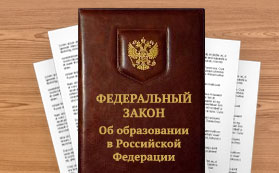 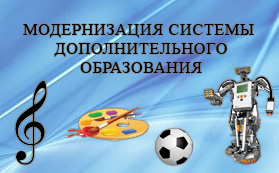 Вопросы, возникающие в ходе образовательной деятельности, Вы можете направлять по адресу 
273-fz@hse.ru
На наиболее интересные и актуальные обращения эксперты портала ответят в рубрике «Новые ответы на вопросы»РубрикиОбщие положения законодательства об образованииСистема образованияПравовой статус образовательной организацииОбучающиеся и их родители (законные представители)Педагогические, руководящие и иные работники организаций, осуществляющих образовательную деятельностьПрием, перевод, отчисление обучающихсяОбщее образованиеСреднее профессиональное образованиеВысшее образованиеПрофессиональное обучениеДополнительное образование детей и взрослыхДополнительное профессиональное образованиеОсобенности реализации некоторых видов образовательных программ и получения образования отдельными категориями обучающихсяУправление системой образования. Государственная регламентация образовательной деятельностиЭкономическая деятельность и финансовое обеспечение в сфере образованияМеждународное сотрудничество в сфере образованияНовости проекта16.11.2014Участие в работе экспертного совета по проблемам дошкольного образованияПодробнее14.06.2014На нашем сайте появился новый подраздел «Вопросы работников системы образования Крыма»ПодробнееСобытия22.01.2016Стратегия научно-технологического развития России будет подготовлена к осени 2016 годаПодробнее21.01.2016Создаваемая по всей стране сеть технопарков позволит вовлечь еще больше детей в техническое и инженерное творчествоПодробнееЕсть вопросы?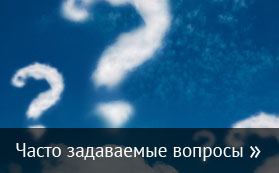 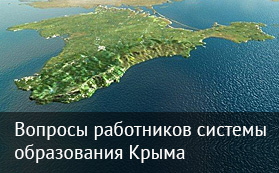 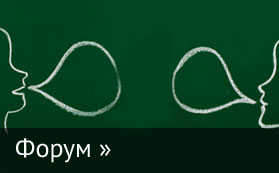 